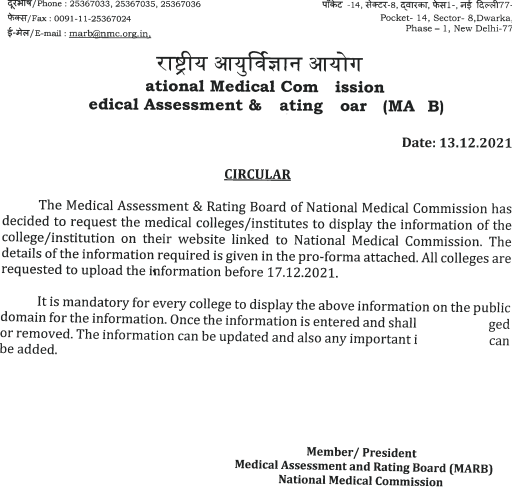 Pro-Forma for Display of Information on the College Website The Following Details are mandatory to be filled up by the Medical  College and displayed on their website (once entered should be updated  without removal of data) 29. Details of Post- Graduation Courses offered30. Department wise list of Faculty Members  N.B.  1. Publications by faculty should be attached as annexure. 2. Publications should be quoted in Vancouver referencing style.  3. Medical Educator Training/ research methodology and dates  *To be updated every new session/academic year **To be updated on 1st October each yearANNEXURE-1S No. Information of the medical  college/institution Year of Inception:  Government/private: 1. Name 2. Address with pin code3. University address with pin code 4. Official website 5. Dean/ Principal/ Director6. Mobile Number 7. Email ID of Dean8. Hospital9 Date and Year of Registration of the  Hospital (DD/MM/YYYY)10. Number of Beds 11. Number of Beds for emergency12. Date of the First Letter of Permission(LoP) of MBBS (DD/MM/YYYY) & number of seats 13. Status of Recognition 14. Number of MBBS and PG broad  specialty and super specialty students  admitted in this session*MBBS: MD/MS: DM/MCh:15. Inpatients registered and admitted  (01.01.2021- 31.12.2021)**2021 2020 201916. Outpatients registered (01.01.2021-31.12.2021)**2021 2020 201917. Number of Deaths reported to the  Municipality/ village register 2021 2020 201918. Address and pin code of the  Corporation/village where the Death  records are reported 19. Website link/ email ID/ hyperlink of  the corporation in case Death Records  are reported 20. Number of Births reported 2021 2020 201921. Address and pin code of the  Corporation/village where the Birth  records are reported 22. Website link/ email ID/ hyperlink of  the corporation in case Birth Records  are reported 23. Number of Rooms in Men’s Hostel and  students accommodated24. Total Number of Rooms in Women’s  Hostel and students accommodated25. Name of the Grievance Redressal  Officer (PIO & CPIO):26. Address with Pin code27. Telephone Number Email Id28. Grievances reported 2021 2020 2019Post Graduate  CourseYear of  Commencement of  the CourseNumber of Students  Currently pursuing the  CourseNumber of  Students admitted  in the current  sessionDepartmentName of  the  faculty Qualification IMR  NumberCurrent  Designation & Date of  promotionNature of  employment Regular/  permanent or  contract/outsourcedDetails of  Service in  the Last 5  yearsDetails of  Service in  the Last 5  yearsDetails of  Service in  the Last 5  yearsDetails of  Service in  the Last 5  yearsDetails of  Service in  the Last 5  yearsNumber  of  lectures  taken/year. Topics  coveredDepartmentName of  the  faculty Qualification IMR  NumberCurrent  Designation & Date of  promotionNature of  employment Regular/  permanent or  contract/outsourced1 2 3 4 5Number  of  lectures  taken/year. Topics  coveredOphthalmologyDr.Rakhi Bandyopadhyay MBBS, MS, Fellowship in Pediatric Ophthalmology and Strabismus, Aravind Eye Hospital, MaduraiIMR NO. 49735 WBMC Professor11 11.2019PermanentAssociateProfessor B.S.M.C, BankuraAssociateProfessor B.S.M.C, Bankura Associate ProfessorB.S.M.C.Bankura till 10.11.19 ProfessorB.S.M.C. till 20.12.19ProfessorD.H.G.M.C.From 23.12.19 onwardProfessorD.H.G.M.C.ProfessorD.H.G.M.C.OphthalmologyDr Apala BhattacharyaMBBS, M.S.(Ophthalmology)Registration No.61649(West Bengal Medical Council)Associate. Professor11/11/2019RegularAsstt.ProfRIO, MCH’KolkataAsstt.ProfRIO, MCH,KolkataAssoc. Prof.RIO, MCH,Kolkata(11.11.2019)Assoc. Prof.DHGMCH16.12.2019Assoc. Prof.DHGMCHAssoc. Prof.DHGMCHOphthalmologyDr.Briti Sundar NaiyaMBBS,
MS(Ophthalmology)(RIO)
Registration No.69663(West Bengal Medical Council)Tutor30/07/2019PermanentTutorTutorTutorOphthalmologyDr. Biswajit SarkarM.S.(Ophthalmology)59594wbmcTutor/ Demonstrator in Ophthalmology27/02/2021 PermanentMOTR  MOSupyMO Supy MO Supy  Tutor/DemonstratorOf OphthalmologySr.  NoFaculty  NameFaculty  NamePublication in Vancouver referencing  style. Publication in Vancouver referencing  style. Pubmed  Indexed Yes/NoPubmed  Indexed Yes/NoScopesDr.Rakhi BandyopadhyayDr.Rakhi Bandyopadhyay1.Bandyopadhyay R,Shelby S,Vijayalashmi P. Surgical outcome in monocular elevation deficit: A retrospective interventional study. Indian J Ophthalmology 2008;56:127-332.Bandyopadhyay,R, Chatterjee A et alFrontal osteomyelitis presenting as upper lid ectopic. Saudi J Ophthalmology 2015;29:238-413.Bandyopadhyay R,Halder D Macular thickness  and volume among children with strabismic amblyopia attending Ophthalmology out patient department of bankura sqmmilani medical college and hospital,  West bengal. International J scientific research 2019; 8:48-514.Bandyopadhyay  R, Mandal T, Sarkar P. Study of serum total thiol levels and lipid peroxidation as indicator of oxidative stress in patients of acute central serous retinopathy. J Evolution  Med. Dent. Sci.2019;volume 8:issue 1:19-235. Bandyopadhyay R et al. A study on maternal serum total thiols and highly sensitive C reactive protein as indicator of oxidative stress and inflammation in preclampsia and their correlation with ophthalmic manifestations. J Evolution Med Dent Sci 2019.vol 8: 1825-291.Bandyopadhyay R,Shelby S,Vijayalashmi P. Surgical outcome in monocular elevation deficit: A retrospective interventional study. Indian J Ophthalmology 2008;56:127-332.Bandyopadhyay,R, Chatterjee A et alFrontal osteomyelitis presenting as upper lid ectopic. Saudi J Ophthalmology 2015;29:238-413.Bandyopadhyay R,Halder D Macular thickness  and volume among children with strabismic amblyopia attending Ophthalmology out patient department of bankura sqmmilani medical college and hospital,  West bengal. International J scientific research 2019; 8:48-514.Bandyopadhyay  R, Mandal T, Sarkar P. Study of serum total thiol levels and lipid peroxidation as indicator of oxidative stress in patients of acute central serous retinopathy. J Evolution  Med. Dent. Sci.2019;volume 8:issue 1:19-235. Bandyopadhyay R et al. A study on maternal serum total thiols and highly sensitive C reactive protein as indicator of oxidative stress and inflammation in preclampsia and their correlation with ophthalmic manifestations. J Evolution Med Dent Sci 2019.vol 8: 1825-29YesYesYesYesYesYesYesYesYesYesYesDr.Apala BhattacharyaDr.Apala BhattacharyaBhattacharya  A, Anchal  K, Bhattacharya,Ghosh AK. Myopia Related Retinal Changes A Study In Eastern India .Indian Journal of Basic and Applied Medical Research; June 2017. Vol.-6( 3) : 217-225Bhattacharya A ,Bhaduri G, Bandyopadhyay AK. Central Corneal Thickness-An important variable for prognostication in Primary Open Angle glaucoma; A Kolkata based study in Eastern India. Indian Journal of Basic and Applied Medical Research; June 2016: Vol.-5, (3).552-562        3.Bhattacharya A , Bhattacharya A , Kumari A. Mobius syndrome: The clinician’s dilemma: A case report. Indian Journal of Basic and Applied Medical Research; September 2015: Vol.-4(4) :113-118Bhattacharya  A, Anchal  K, Bhattacharya,Ghosh AK. Myopia Related Retinal Changes A Study In Eastern India .Indian Journal of Basic and Applied Medical Research; June 2017. Vol.-6( 3) : 217-225Bhattacharya A ,Bhaduri G, Bandyopadhyay AK. Central Corneal Thickness-An important variable for prognostication in Primary Open Angle glaucoma; A Kolkata based study in Eastern India. Indian Journal of Basic and Applied Medical Research; June 2016: Vol.-5, (3).552-562        3.Bhattacharya A , Bhattacharya A , Kumari A. Mobius syndrome: The clinician’s dilemma: A case report. Indian Journal of Basic and Applied Medical Research; September 2015: Vol.-4(4) :113-118NoNoNoNoNoNoDr.Briti Sundar NaiyaDr.Briti Sundar NaiyaNaiya BS.A study of ocular morbidity and ocular surface status in street children of Kolkata and its suburbs. Current Indian Eye Research 2017;4:13-6.YesYesDr.Biswajit SarkarSarkar B, Kumari E, Dalal S, et al. Ocular factors associated with resistance to the development of diabetic retinopathy in type 2 diabetic patients. J. Evid. Based Med. Healthc. 2019; 6(31), 2134-2137. DOI:10.18410/jebmh/2019/435Sarkar B, Kumari E, Dalal S, et al. Ocular factors associated with resistance to the development of diabetic retinopathy in type 2 diabetic patients. J. Evid. Based Med. Healthc. 2019; 6(31), 2134-2137. DOI:10.18410/jebmh/2019/435